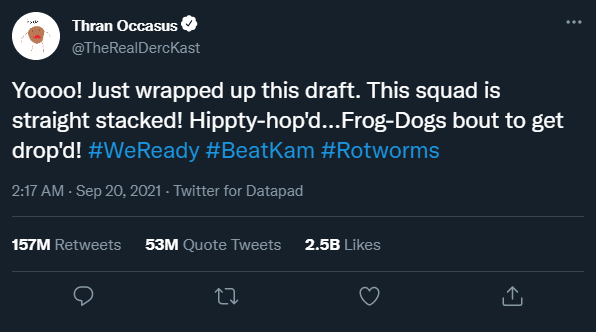 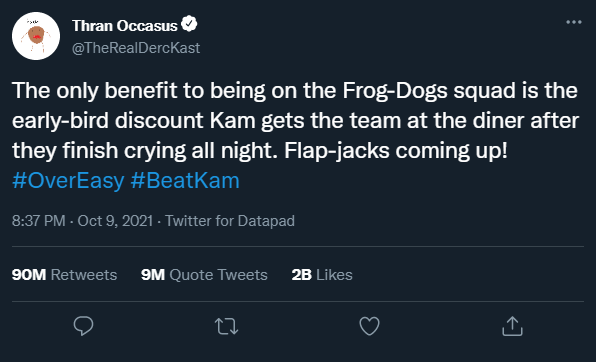 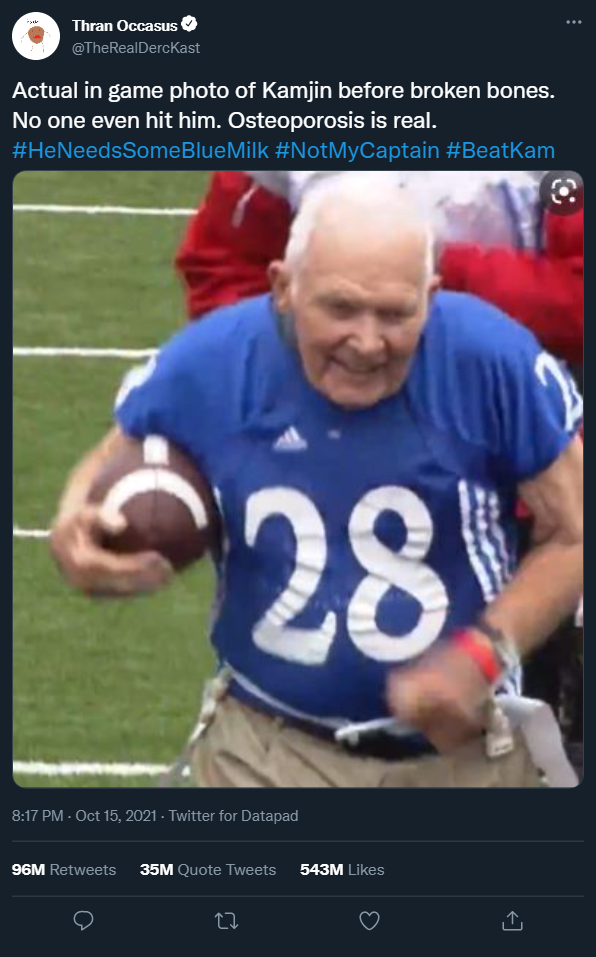  Warlord Thran Occasus-Palpatine (Sith) / House Caliburnus of Clan Scholae Palatinae [SA: VII] [SYN: III] [GMRG: VII] [INQ: X]SBx2 / GCx3 / SCx5 / ACx4 / DCx7 / GNx6 / SNx5 / BNx5 / Cr:6D-7R-8A-15S-21E-10T-10Q / PoBx3 / CFx422 / CIx151 / CEx198 / CGx23 / SI / LSx10 / SoLx4 / S:5Al-3D-1Do-4Dk-7Rm-8P-17U-5B-18Dec-17Aff-3Cr-14En{SA: MVF - MVH - MVHL - MVL - MVLD - MVLO - MVPH - DPCM - DPCP - DPE - SVHL}